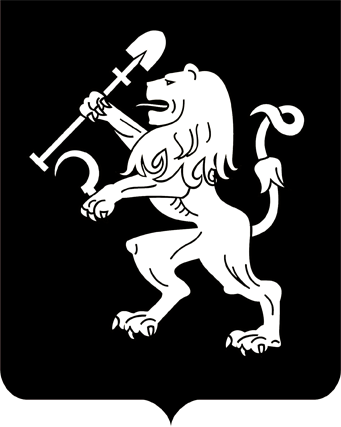 АДМИНИСТРАЦИЯ ГОРОДА КРАСНОЯРСКАПОСТАНОВЛЕНИЕОб утверждении тарифа (цены) на услугу по предоставлению одного места крепления для размещения сетей и оборудования на опорах контактной сети муниципального предприятиягорода Красноярска «Городской транспорт»В соответствии с решением Красноярского городского Совета              от 22.12.2006 № 12-263 «О Порядке установления тарифов (цен) на услуги (работы) муниципальных предприятий и учреждений», на основании решения городской комиссии по рассмотрению тарифов (цен) (протокол заседания от 24.12.2018 № 19), руководствуясь статьями 41, 58, 59, 66 Устава города Красноярска, ПОСТАНОВЛЯЮ:1. Утвердить тариф (цену) на услугу по предоставлению одного места крепления для размещения сетей и оборудования на опорах контактной сети муниципального предприятия города Красноярска «Городской транспорт» в размере 296,71 руб. в месяц (без НДС). 2. Признать утратившим силу постановление администрации            города от 26.06.2015 № 413 «Об утверждении тарифа на услугу                    по предоставлению одного места крепления для размещения сетей                 и оборудования на опорах контактной сети муниципального предприятия города Красноярска «Горэлектротранс».3. Настоящее постановление опубликовать в газете «Городские новости» и разместить на официальном сайте администрации города.4. Постановление вступает в силу со дня его официального опубликования.Глава города								        С.В. Еремин17.01.2019№ 27